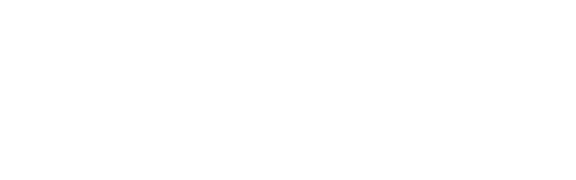 School Counsellor Current Vacancy LocationsNomination Form APPLICANT DETAILSThe locations of the 00008IVJ positions are listed below. Please indicate which schools you are interested in by indicating in order of preference in the table below.CURRENT VACANCY WORK LOCATIONS Note: The schools in these locations are listed on a spreadsheet that can be downloaded from: https://education.nsw.gov.au/content/dam/main-education/en/home/teach-nsw/media/documents/Staffing_Areas_Spreadsheet.xls(case sensitive). It is important that you consult this spreadsheet for a list of schools within these locations before completing this form.Last Name: Given Names:Telephone:Email: Rural/Regional New South WalesRural/Regional New South WalesRural/Regional New South WalesRural/Regional New South WalesRural/Regional New South WalesBathurst West Public School – 1.0 FTEThe Henry Lawson High School – 1.0 FTEBlayney High School – 1.0 FTEThe Sir Henry Parkes Memorial Public School – 0.5 FTEBlayney Public School – 1.0 FTEThurgoona Public School – 1.0 FTEBuninyong Public School – 1.0 FTETumbarumba High School – 1.0 FTECarenne School – 1.0 FTETumut High School – 1.0 FTECoonabarabran High School – 1.0 FTEUralla Central School – 1.0 FTECootamundra High School – 1.0 FTEWarialda High School – 1.0 FTECorowa High School – 1.0 FTEYanco Agricultural High School – 1.0 FTECowra Public School – 1.0 FTEForbes High School – 1.0 FTEGunnedah High School – 1.0 FTEInverell High School – 0.4 FTEKandos High School – 1.0 FTEKingscliff High School – 0.6 FTEKoonawarra Public School – 0.6 FTEMiddleton Public School – 0.4 FTEMolong Central School – 1.0 FTEMulyan Public School – 1.0 FTEMurrumburrah High School – 1.0 FTENarromine High School – 1.0 FTENorth Wagga Public School – 1.0 FTEOberon High School – 1.0 FTEParkes High School – 1.0 FTESandon Public School – 1.0 FTE